السيرة الذاتية- الاسم الرباعي:  حسام يوسف صالح اسماعيل                                                          - تاريخ الولادة:17\4\1978- الشهادة: دكتوراة                                                    تاريخ الحصول عليها: 17/ 1/ 2013- التخصص العام: طرائق تدريس                                 التخصص الدقيق:طرائق تدريس علوم الحياة- اللقب العلمي: استاذ مساعد                                         تاريخ الحصول عليه:23/ 5/ 2017- عدد سنوات الخدمة في التعليم العالي:    16 سنة  - عدد سنوات الخدمة خارج التعليم العالي:   /-- البريد الالكتروني:husam.ps.hum@uodiyala.edu.iq- الجهة المانحة للشهادة البكلوريوس:كلية التربية /جامعة ديالى- الجهة المانحة لشهادة الماجستير: كلية التربية -جامعة ديالى- الجهة المانحة لشهادة الدكتوراه:كلية التربية/ ابن الهيثم- جامعة بغداد     /   تاريخ منح الشهادة:/: 17/ 1/ 2013- عنوان رسالة الماجستير:اثر استراتيجية تطبيق المبادئ في التحصيل والتفكير العلمي لدى طلاب الصف الرابع عام في مادة علم الاحياء- عنوان اطروحة الدكتوراه: /اثر استراتيجيات معالجة المعلومات والاستقصاء العقلاني في التحصيل مادة علم الاحياء وتنمية التفكير العلمي والدافع المعرفي - الوظائف التي شغلها :الجامعات او المعاهد التي درس فيهاالمواضيع الدراسية التي قام بتدريسهاالمؤتمرات والندوات العلمية والورش التي شارك فيها.المشروعات البحثية فى مجال التخصص لخدمة المجتمع أو تطوير التعليم . التاليف والترجمةاللغات التي يجيدهاالعربية2-3-   -  مساهمات في خدمة المجتمع1...   /  عضو المجلس العلمي لادارة مركز التعليم المستمر2.	ملاحظة/ يتم تسليم نسخة ورقية ونسخة على قرص (CD)تالوظيفةمكان العملالفترة من – الى1مقرر الدراسة الصباحية والمسائيةقسم العلوم التربوية والنفسية20092مقرر الدراسة المسائيةقسم العلوم التربوية والنفسية20113مقرر الدراسة الصباحيةقسم العلوم التربوية والنفسية2013- 20164رئيس قسم العلوم التربوية والنفسيةالعلوم التربوية والنفسية2019-تالجهة (الجامعة (الكلية)/ المعهد)الفترة من – الىملاحظاتجامعة ديالى- كلية التربية للعلوم الانسانية2006- جامعة ديالى- كلية التربية للعلوم الصرفة2006- 2016تالجامعةالكليةالقسمالمادةالسنة الدراسية1ديالىالتربيةعلوم الحياةالكيمياءطرائق التدريس2005- 20062ديالىالتربيةعلوم الحياةطرائق التدريسالمشاهدة والتطبيق2006- 20073ديالىالتربيةعلوم الحياةطرائق التدريسالمشاهدة والتطبيق2007- 20084ديالىالتربية للعلوم الانسانيةالتربية للعلوم الصرفةالعلوم التربوية والنفسيةعلوم الحياةفسيولوجيطرائق تدريسمشاهدة وتطبيق2008-20095ديالىالتربية للعلوم الانسانيةالتربية للعلوم الصرفةالعلوم التربوية والنفسيةعلوم الحياةتقنيات تربويةطرائق تدريسمشاهدة وتطبيق2009-20106ديالىالتربية للعلوم الانسانيةالتربية للعلوم الصرفةالعلوم التربوية والنفسيةعلوم الحياةتقنيات تربويةطرائق تدريسمشاهدة وتطبيق2010- 20117ديالىالتربية للعلوم الانسانيةالتربية للعلوم الصرفةالعلوم التربوية والنفسيةعلوم الحياةتقنيات تربويةطرائق تدريسمشاهدة وتطبيق2011-20128ديالىالتربية للعلوم الانسانيةالتربية للعلوم الصرفةالعلوم التربوية والنفسيةعلوم الحياةتقنيات تربويةطرائق تدريسمشاهدة وتطبيق2012- 20139ديالىالتربية للعلوم الانسانيةالتربية للعلوم الصرفةالعلوم التربوية والنفسيةعلوم الحياةالتعليم المستمرطرائق تدريسمشاهدة وتطبيق2013- 201410ديالىالتربية للعلوم الانسانيةالتربية للعلوم الصرفةالعلوم التربوية والنفسيةعلوم الحياةالتعليم المستمرطرائق تدريسمشاهدة وتطبيق2014- 201511ديالىالتربية للعلوم الانسانيةالتربية للعلوم الصرفةالعلوم التربوية والنفسيةعلوم الحياةالتعليم المستمرطرائق تدريسمشاهدة وتطبيق2015- 201612ديالىالتربية للعلوم الانسانيةالعلوم التربوية والنفسيةالتعليم المستمرطرائق تدريس2016- 201713ديالىالتربية للعلوم الانسانيةالعلوم التربوية والنفسيةالتعليم المستمرطرائق تدريس2017- 2018العنوانمكان الانعقادنوع المشاركة(بحث- حضور)السنة 1المؤتمر العلمي الرابعكلية التربية للعلوم الانسانيةجامعة ديالىبحث20152المؤتمر العلمي الاول لجودة التعليم في العراقكلية التربيةجامعة السليمانيةبحث20173الموتمر الدولي العاشر للعلوم الانسانيةكلية الربية للعلوم الانسانية\ جامعة ديالىبحث20194المؤتمر الدولي الاولكلية التربية الاساسية\ جامعة ديالىبحث2020تعنوان البحثمحل النشرالسنة1-اثر انموذج كلوزماير التعليمي  في تحصيل المفاهيم الاحيائية لدى طلاب الصف الثاني متوسط مجلة الفتح20092-اثر استخدام  انموذج اوزوبل التعليمي في التحصيل لدى طالبات الصف الخامس العلمي ودافعيتهن لتعلم علم الاحياء  مجلة كلية التربية20093-تقويم المفاهيم البيئية في كتاب علم الاحياء للصف الرابع علمي من وجهة نظر المدرسين والمدرساتمجلة كلية التربية20094اثر ااستراتيجية ( فكر شارك زاوج)  في تحصيل طلبة علوم الحياة في مادة الطحالب واتجاهاتهم نحوهامجلة كلية التربية20155اثر استراتيجية الجدول الذاتي K.W.L  في التحصيل والميل نحو مبادئ الاحياء لطالبات الصف الثاني متوسطمؤتمر كلية التربية20156اثر استراتيجية عظم السمك في التحصيل واتخاذ القرار لدى طلاب الصف الرابع علمي في مادة علم الاحياءمجلة اداب المستنصرية20157اثر استراتيجية التفكير التناظري في التحصيل والدافع المعرفي لدى طلاب الصف الخامس العلمي في مادة علم الاحياءمجلة كلية التربية تكريت2017تعنوان الكتاباسم دار النشرسنة النشرعدد الطبعاتمنهجية / غير منهجية1/طرائق واستراتيجيات تدريس العلوم/مطبعة جامعة ديالى/2016/1/ غير منهجي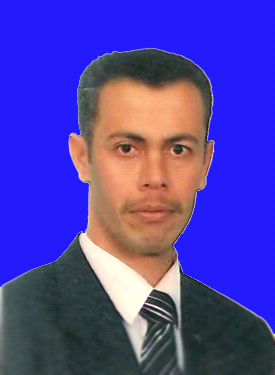 